Výchozí text k úloze 9 Jazyky přirozené – vznikly spontánně dlouhým vývojem lidské společnosti a jsou primárně užívány ke komunikaci v určitém společenství, jehož členové si daný jazyk osvojují; mají svou historii. Existují v nich slova, která se už nepoužívají, a tak postupně zanikají (např. kantor, šenkýř); na druhou stranu jsou schopné pojmenovávat nové věci, které dříve neexistovaly (např. nosoroušec, coviďák). Jazyky umělé – jsou záměrně vytvořené, jsme schopni určit dobu vzniku a tvůrce (např. esperanto – 1887, Ludwik Lejzer Zamenhof). Nemají rodilé mluvčí, jsou obvykle velmi stabilní (nevyvíjí se podobně jako přirozené jazyky, nemají dlouhou historii), jsou systematické (např. všechna podstatná jména končí -o).  9    Za pomoci výkladu rozhodněte o každé z možností, zda se jedná o jazyk přirozený (P), nebo jazyk umělý (U): 											P	U9.1	bogh tlhInganpu‘, SuvwI’pu‘ moj, Hegh. 	(překlad: Klingoni se narodí, žijí jako bojovníci a pak zemřou.) 	(Klingoni jsou fiktivní rasa ze seriálu Star Trek)9.2	A Elbereth Gilthoiniel,	Silivren penna mírriel	O menal aglar elenath!(překlad: Zůstal stát očarován a sladká elfí píseň padala jako čiré drahokamy slov spojených melodií.)(Elfové jsou fiktivní bytosti z germánské mytologie)9.3	Český znakový jazyk 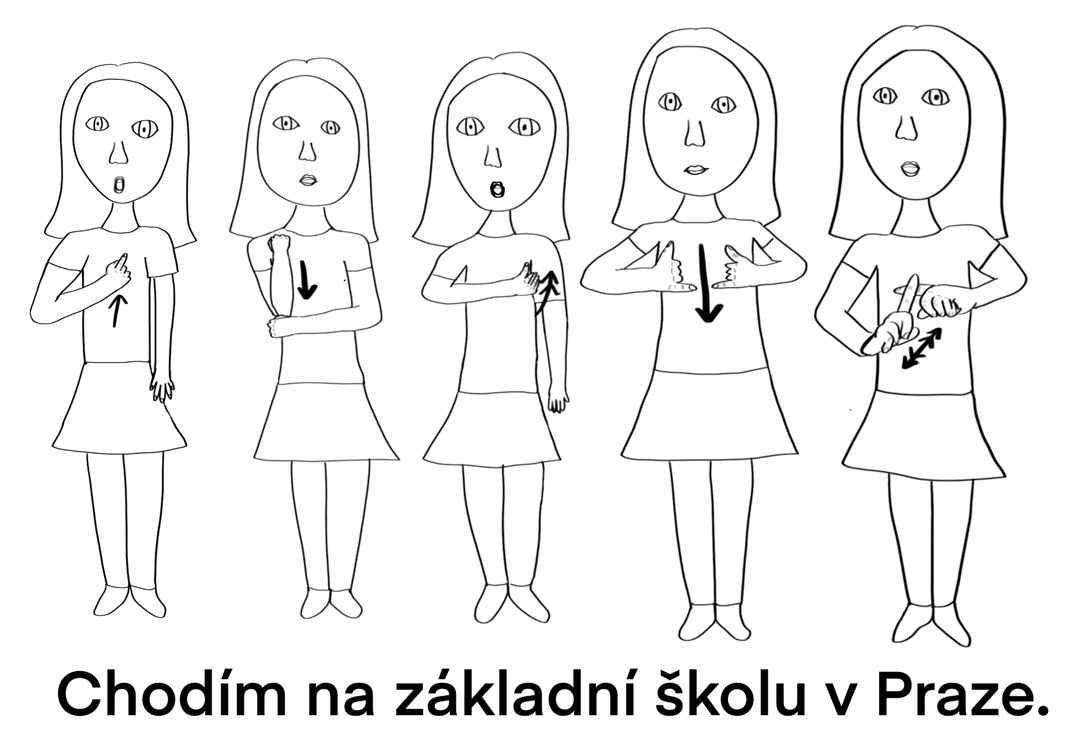 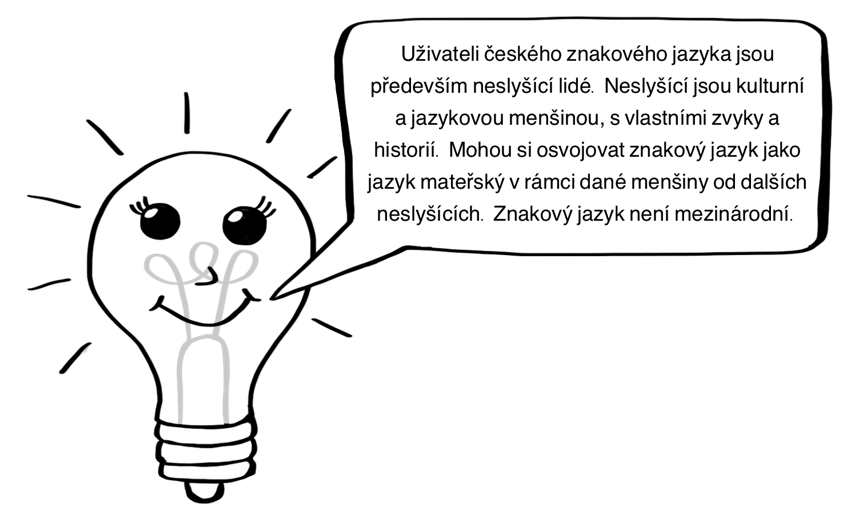 (Informační okénko: Uživateli českého znakového jazyka jsou především neslyšící lidé. Neslyšící jsou kulturní a jazykovou menšinou, s vlastními zvyky a historií. Mohou si osvojovat znakový jazyk jako jazyk mateřský v rámci dané menšiny od dalších neslyšících. Znakový jazyk není mezinárodní).